CONSTRUCTY VET:Middle Management Skills in the Building Sector:Adjustment of the Vocational Education to the Evolution of Company NeedsContract: 2015-1-FR01-KA202-015054

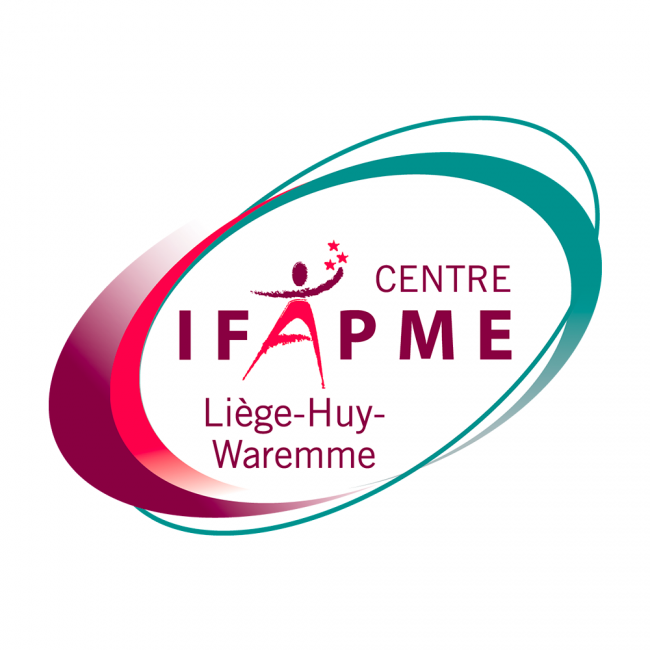 COUNTRY FEEDBACK ON PHASE 4 OF THE PROJECT BELGIUM Information about the Experimentations in BelgiumExperimentation related to Phase 4 of the ConstructyVET project was carried out in “Construform” – Competences Centre for construction sector. It was proposed to the trainees of 1st year of Master craftsperson training in the Heating section of Centre IFAPME Liège-Huy-Waremme. This experimentation could suit both for team leaders and worksite supervisors as the two target groups would need written communication and IT skills in their daily working lives.The experimentation has been prepared in advance with all people involved in the process: Trainers (ICT + construction)Pedagogical Adviser Educational coach (person accompanying the trainees) Project Manager Head of training centre for construction sector Trainers profile: The trainer is an experimented ICT worker and used to draw surveys and quotations in his daily life (as being himself entrepreneur). He works in tandem with a trainer in heating systems (for the professional / sectoral point of view). Trainees profile: Trainees are in their second year of a master crafts person training in heating systems. At the end of this 3 years’ training, they will be qualified to work as middle manager in a heating company and have also the qualification required to open their own business. Their training path is combining courses at the training centre (1 day a week) and internship in a heating company (4 days a week). Material and tools: IT lab with: 1 computer per trainee Internet connection Office programs Video projector Methodology: With learners fulfilling professional duties in company, the most effective approach is very often the inductive one, given that it allows to focus their attention on a problematic that makes sense to them. That’s why we decided to connect all the separated units in one complete session that we could call “communication with a client – drawing an offer”. Trainees could learn the different ICT tools / software combined with written communication methods on a global manner and understanding the need and the importance of the different units, to achieve the goal of the session. The idea is also to combine the new competences with their professional previously achieved ones (regarding the professional knowledge such as quotation, prices, measurements, drawings, quantity surveys …) The methodology fosters on studying a real case inspired from real situations. This highly active motivating method, specifically for adults, makes it possible to replace certain “in-field” experiences likely to be too long or inaccessible. In this case, the trainer must foresee adequate supports allowing to visualize operations, and mostly act as a mentor / coach.  The experimentation combines all the undermentioned units in one session planned in 30 hours including 4 hours evaluation. The topics address by this training are dealing with drawing an offer to a client by using ICT (daily professional situation). Trainees receive the information and directly experiment them on the computer. Step by step, they will be able to communicate with clients by using ICT. This includes the following topics: Word (create a word document for written communication including logo insertion) Excel (create templates sheets, use the functions to calculate prices, …) Email (create model, signature, insert documents, …) Outlook agenda (organise and planning tasks) Internet search for business (find technical sheets, documents) Written communication (writing properly and in a professional manner when dealing with clients) Evaluation process: Observation in simulated conditions - Observation of realization of task in simulated conditions  Both the process and outcome are subject of assessment. This global evaluation deals with the real professional situation of an entrepreneur. The trainee receives the email from a potential client containing different information (requirement specification and drawings) The trainee examines the documents The trainee answers the client and asks for a visit, to analyse the site properly (outlook agenda)  The trainee prepares the quotation (previous acquired knowledge) The trainee use Excel to prepare the official quotation Trainees use Word for the final document (insertion of the excel sheet on the Word official doc)  Trainees send the offer to the client (including annexes – technical sheets, general conditions, …)The client decides to change one furniture and informs the traineeThe trainee modifies the offer and sends the new offer to the client In this case, the ICT trainer plays the role of the client, he receives and sends all the emails to the trainees. The four units are experimented as follows: Experimentation 1. A02.LU.11. WRITTEN communication Experimentation 2. A07.LU.28. The basics of the operating system Windows, the text processing Word and the e-mail programme OutlookExperimentation 3. A07.LU30. Advanced operating system Windows and Microsoft Office programs Experimentation 4. A07.LU32+33. Using Internet safely for technical and business Results of the evaluation of the experimentationsKey findingsExperimentation 1. We would take the overall session regarding the evaluation Answers to questions in surveysPRE-TRAINING SURVEYLearning unit title: Drawing an offer and written communication with the clientDate and place: Liège, from 02/03 till 20/04 (once a week) Trainer(s) name(s): David Dechesne and Alexandre Lincé Why do you participate in the training? What do you expect of the training?What is the most significant competence, that you expect of the training?Self-assessment. Would you meet the following requirements?Age: all are aged 19-25 Sex: Male Position in company (if applicable): Trainee in a heating systems company Years of experience: 2 Year of organized education (school, studies, apprenticeship etc) in the field of construction: 2 POST-TRAINING SURVEYLearning unit title: Drawing an offer and written communication with the clientDate and place: from 02/03 till 20/04Trainer(s) name(s): David Dechesne + Alexandre LinceGeneral feedback:Please assess below-listed components using the scale from 1-poor to 4 excellent/very useful:Did the training help you develop the following competences? Which outcomes do you think will be useful for your work?What else/next would like to learn?Please be as specific as possibleSelf-assessment. Have you achieved the following learning outcomes?Which teaching/learning forms did the training consist of? To what extent do you agree with the following statements?What could be improved / changed? Age: all are aged 19-25 Sex: Male Position in company (if applicable): Trainee in a heating systems company Years of experience: 2 Year of organized education (school, studies, apprenticeship etc) in the field of construction: 2POST-ASSESSMENT SURVEY Phase IV Learning unit title: Drawing an offer and written communication with the clientDate and place: 20/04Trainer(s) name(s): David Dechesne + Alexandre Lincé General feedback on assessment:Please assess below-listed components using the scale from 1-poor to 4 excellent/very useful:Difficulty of the assessment:Please indicate if the assessment was easy or difficult for you in a scale from 1-very easy to 5-very difficult:Did the assessment test/verify the following competences? Was the time for assessment sufficient for you (for preparing and answering questions, solving problems, presenting competences etc)?Were you informed about the form(s) of assessment in advance?Were you informed about the criteria for assessment in advance?Were the assessors competent in the field?Was the venue right for the assessment?Which assessment methods were used: Put an “X” in one or more of the columnsSelf-assessment. Have you achieved the following learning outcomes?What could be improved / changed?Please be as specific as possibleAge: all are aged 19-25 Sex: Male Position in company (if applicable): Trainee in a heating systems company Years of experience: 2 Year of organized education (school, studies, apprenticeship etc) in the field of construction: 2Interviews with training participantsAim: to analyze the learning outcomes and quality of provided training on Middle Management Skills in the Construction SectorTarget group: persons trained and assessed in the projectData and place: Grâce-Hollogne, 4th May 2018 Part 1: Preliminary part - presentation of the Moderator and the participantModerator:During this meeting I will ask you number of questions. Please do not hesitate to express any opinion about the training or assessment. All your feedback will be extremely important and valuable for drawing up the final report and for improvements. I would like to record today 's meeting and ask for your permission. Do you agree?Moderator:Please introduce yourself briefly. Part 2 : Questions about the training and assessmentModerator:What were the strengths of the training:What were the weaknesses of the training?What was the most valuable part of the training?What could be improved in the training?Name one thing you learned in the course that surprised you:What is your overall opinion about the training?Part 3 : Usefulness of skills in workplaceModerator:Do you use the skills and knowledge in workplace?Do you use acquired skills in relation to co-workers/ subordinates?Describe at least one specific thing you learned on the training that you used in your job:Name one thing you think you will use in your job, but did not use yet:In what way did the training help in your personal and professional development?Do you think your company has benefitted from the training? Have you noticed any change in your relationships with co-workers/ subordinates after the training?Part 4: About the assessment of LOWhat were the strengths of the assessment:What were the weakness of the assessment?Would you say the assessment was accurate?Do you have suggestions for improving the assessment? What is your overall opinion about the assessmentPart 5 : Self-assessment after the trainingHave you achieved the following learning outcomes?What did you hope to achieve with this training:Interviews with partnersAim: to analyze the learning outcomes and quality of provided training on Middle Management Skills in the Construction SectorTarget group:  employers, cooperants, Data and place: Liège, 23/06/2018 Part 1: Preliminary part - presentation of the Moderator and the intervieweeModerator:Please introduce yourself briefly. Part 2 : Questions about the overall assessment of the usefulness of the trainingModerator:What is your opinion about the training:What do you think are main benefits of the training for partners (co-workers, cooperants) and employers?Have you received any feedback from your worker/partner who participated in the training?Part 3 : Assessment of trainee’s skillsModerator:Have the trainee(s) acquired new skills after this training?Has a trainee improved the competences that she/he already possessed?What skills/ competences you expected a trainee to achieve?Please give your opinion about skills of the trainee you cooperated with.  Assess the trainee skills before and after the training:In what way did the training help in personal and professional development of a trainee?Part 4: Usefulness of skills in workplaceModerator: Thank You, now we will move on to your opinion about the usefulness of skills acquired by a trainee:Do you think your company has benefitted from the training? Does the trainee(s) use the skills and knowledge in workplace?Does the trainee(s) use acquired skills in relation to co-workers/ subordinates?Was there noticeable change in the trainee’s way of work after the training?In what trainee’s work area did the training not give sufficient result?Was/were the trainee(s) participating in other trainings of similar profile in the last 4 months?Part 5 : Relevance of training for needs in workplaceModerator: Thank You for all the answers so far. Now I would like to ask You about a relevance of this kind of training for needs in workplace:Do you think such training was/is needed?Would you recommend this training to the companies or institutions you work with?Could developing the skills acquired in such training reduce problems in cooperation in building sector?The skills acquired during such training are more useful in the inside the company or in the relationships between companies?Do you often attend training courses?Conclusions for the combined evaluation model Information about the usefulness of the surveys and interviews, proposals for improvement. This could be based both on the improvements made during the adoption of surveys and interviews to national contexts, and conclusions from conducting the surveys and interviews (what didn’t work). Proposals for improving the combined evaluation model and identification of barriers for its use.Please insert information about the conclusions for the combined evaluation model resulting from experimentations in Your country using the following grid. Class – diploma concernedModuleDuration Participants2nd year of Master craftsperson training in heating systems – EQF 5WRITTEN communication492nd year of Master craftsperson training in heating systems – EQF 5The basics of the operating system Windows, the text processing Word and the e-mail programme Outlook1092nd year of Master craftsperson training in heating systems – EQF 5Advanced operating system Windows and Microsoft Office programs1092nd year of Master craftsperson training in heating systems – EQF 5Using Internet for technical and business29Title of training / name of VET track:Master crafts person in heating systems – EQF 5 Training provider:Centre IFAPME Liège-Huy-Waremme Information about the units of learning trained:Select and apply effective communication models to adapt them to the interlocutor (client in this case).Manage efficiently interpersonal written communication.Name of document issued upon completion of the training and assessment:Certificate of attendance Number of trainees:9Dates of training:From 02/03 till 20/04 – once a week Title of training / name of VET track:Master crafts person in heating systems – EQF 5Training provider:Centre IFAPME Liège-Huy-WaremmeInformation about the units of learning trained:Participants master the basics of the operating system Windows, the text processing Word and the e-mail program Outlook. They are able, among others, to send e-mails with to different addresses. Participants are able to receive e-mails with attachments from different addresses and open them and able to join annexes to emails. Name of document issued upon completion of the training and assessment:Certificate of attendanceNumber of trainees:9Dates of training:From 02/03 till 20/04 – once a weekTitle of training / name of VET track:Master crafts person in heating systems – EQF 5Training provider:Centre IFAPME Liège-Huy-WaremmeInformation about the units of learning trained:Ability to:Handle and use the Word functions with confidence.Create Excel tables and know the most important functions.Create Word and Excel templates. Join Excel tables on word documents. Create appointment and task scheduling with Outlook.Create signature and templates for e-mails. Name of document issued upon completion of the training and assessment:Certificate of attendanceNumber of trainees:9Dates of training:From 02/03 till 20/04 – once a weekTitle of training / name of VET track:Master crafts person in heating systems – EQF 5Training provider:Centre IFAPME Liège-Huy-WaremmeInformation about the units of learning trained:Ability to:Conduct targeted Internet searches with several searches.Download and store content.Identify dangerous content (e-mail) and malware.Search and download important data, tutorials and instructions.Name of document issued upon completion of the training and assessment:Certificate of attendanceNumber of trainees:9Dates of training:From 02/03 till 20/04 – once a weekTitle of training / name of VET track:Drawing an offer and communication with the client by using ICT, including the following Los: Pre-training surveyQuestions are clear and easy to understand. No need for clarification. Answers are easy to transcript and analyse.    Post-training surveyQuestions are clear and easy to understand. No need for clarification. Answers are easy to transcript and analyse.    Post-assessment surveyQuestions are clear and easy to understand. No need for clarification. Answers are easy to transcript and analyse.    Interviews with participantsQuestions are quite clear and easy to understand. Some clarifications were needed. Answers are easy to transcript and analyse.    Interviews with partnersQuestions are clear and easy to understand. No need for clarification. Answers easy to transcript and analyse.    I need the skills – it will be useful for work9I like to learn new things / out of curiosity9My employer sent me / it was obligatory0Conclusion: all respondents agreed on the fact that they want to learn new things that would be useful for their work OUTCOMESNew skills for the job / increased effectiveness9Long term effect on job position9Better understanding of the field0Learning how to solve typical problems0FORMS Lectures / presentationsPractical training / simulation9Group work Next year, we will have to present our graduation work that consists of a technical offer, including emails, quotation, … and we are not really prepared as far as ICT are concerned. We all master digital tools in our daily lives (Facebook, WhatsApp and others) but we are not used to emails and written communication with clients. As far as Excel, Word are concerned, we cannot use it easily. We have some basis but we are not able to realize “official” and professional documents to the attention of client or administration. Not at allYesA02.LU.11. WRITTEN communication12345A07.LU.28. The basics of the operating system Windows, the text processing Word and the e-mail programme Outlook12345A07.LU30. Advanced operating system Windows and Microsoft Office programs12345A07.LU32. +33. Using Internet safely for technical and business12345PoorExcellent/Very usefulOverall Verdict1234Training Structure1234Training Content 1234Theory was supported by practice1234Trainer(s)1234Venue1234Pace of Training1234I had fun1234I learnt something useful1234I am glad I came1234Training vs. expectations 1234Not at allYes, very muchA02.LU.11. WRITTEN communication12345A07.LU.28. The basics of the operating system Windows, the text processing Word and the e-mail programme Outlook12345A07.LU30. Advanced operating system Windows and Microsoft Office programs12345A07.LU32. +33. Using Internet safely for technical and business12345Not at allYes, very muchA02.LU.11. WRITTEN communication12345A07.LU.28. The basics of the operating system Windows, the text processing Word and the e-mail programme Outlook12345A07.LU30. Advanced operating system Windows and Microsoft Office programs12345A07.LU32. +33. Using Internet safely for technical and business12345Written communication will be very important for our future. We would need to go further to look as professional as possible to the client. Regarding the rest of the competences learned, we could perhaps go further (Excel functions etc…) but for our job and what we would need, we think it is enough for the moment. Not at allYesA02.LU.11. WRITTEN communication12345A07.LU.28. The basics of the operating system Windows, the text processing Word and the e-mail programme Outlook12345A07.LU30. Advanced operating system Windows and Microsoft Office programs12345A07.LU32. +33. Using Internet safely for technical and business12345YesNoLecture / presentation;Practical training / simulation;xGroup work;Other: it was more simulation but sometimes the trainer must show us on the big screen before (not really lecture but theory and then directly put into practice) Other: it was more simulation but sometimes the trainer must show us on the big screen before (not really lecture but theory and then directly put into practice) Other: it was more simulation but sometimes the trainer must show us on the big screen before (not really lecture but theory and then directly put into practice) Not at allYes, veryAdditional commentsThe goals of the training were clearly defined12345Directly at the beginning of the training The covered topics were relevant to course12345Training materials were well prepared12345Methods of training were relevant for the training goals12345The training time was just right12345Too short1 more course should have been interesting before the evaluation  The course content was simple and understandable12345The trainer actively involved me in the process12345The training should have been a little bit longer (4 more hours for example) in order to better prepare the evaluationPoorExcellent/Very usefulOverall Verdict1234Assessment Structure1234Questions / tasks were understandable1234Questions / tasks verified relevant knowledge and skills1234Assessors1234Venue1234Assessment vs. expectations 1234Very easyVery difficultSituation – role play Problem solving 12345Not at allYes, very muchA02.LU.11. WRITTEN communication12345A07.LU.28. The basics of the operating system Windows, the text processing Word and the e-mail programme Outlook12345A07.LU30. Advanced operating system Windows and Microsoft Office programs12345A07.LU32. +33. Using Internet safely for technical and business12345Time was sufficient Yes till the beginning of the training Yes till the beginning of the training also and it was explained again before the evaluation Yes, one for the technical part and the other one for the IT part – good tandem Yes – IT lab of the training center. Internet connection was a bit slow but it was ok YesNoMultiple choice questions;Single choice questions;Open questions;Practical tasks / simulation;xAnalysis of presented work;xObservation during training;xObservation in workplace;Other: ___________Not at allYesA02.LU.11. WRITTEN communication12345A07.LU.28. The basics of the operating system Windows, the text processing Word and the e-mail programme Outlook12345A07.LU30. Advanced operating system Windows and Microsoft Office programs12345A07.LU32. +33. Using Internet safely for technical and business12345Written communication is very important but is also a matter of language mastering, this was not a French evaluation. Yes Name and surname:RGPD Current position in the company:All are trainees in heating companies Name of the company:RGPD Country/ town of employment:Belgium Experience  in construction sector: 4 of them have a 2 years’ experience in the field (those who has got their general education diploma) and 5 of them finished an apprenticeship in heating systems  4 years of experience in the field How many years of organized education in the field of construction do you have? School/University:4 of them finished their secondary school (general education) and 5 of them an apprenticeship in heating systems (3 years) at Centre IFAPME LHW Attended courses and trainings:LB presented us the aims of the project and the aim of the training very precisely. That’s the reason why we decided to participate. We were, till the beginning, aware of the added value of the session for our future. All of us were there per choice and not per obligation. The atmosphere of the classroom was very nice and all of us were very motivated. The fact of having two trainers with us, one for the professional point of view and a specialist of ICT was very interesting and permitted us to combine our professional life with the new ICT we will have to use  give sense to the training! The fact of always combining theory with practice (on the computer) was nice and not boring at all. We could work on our own project by themselves and the “theoretical parts” were quite short. The IT lab is not that comfortable and the Internet connection a little bit too slow We are now able to write a lot of documents for our future, we created a lot of templates that we will have the opportunity to use in the future and that will permit us to save a lot of time (and time is money 😊)It was a little bit to short and our bosses were not that happy that it was during the day. In the evening sessions should have been better. All the things we can do with some programs and the time we can save by mastering the software! Very happy! Good experience and a lot of new competences! And glad to master these new competences that can be very helpful in our professional lives, but also in private life. For the moment not really, as we are still trainees and more often, we work directly on the construction site. We are not involved in the more “paper” side as this is the responsibility of the company owner. But next year, we will have to prepare our “final work” to have our qualification and all what we acquired will be very useful. And after the qualification, for those who will open their companies, they will use the new acquired skills every day. Not for the moment, see above For the moment we use it in the frame of other courses we have at the training center (quotation, …) and once again, we save a lot of time! Next year, when preparing our “Final Work”, we will have to work a lot on the quotations, quantities surveys, etc. with our boss and we will use the new competences and perhaps also have the opportunity to “teach” them to our bosses 😊 The mastering of these new skills would be important for our future but also in our personal lives, just to give an example, to create a CV with Word, to write a motivation letter, to write a normal letter using the right layout. Not for the moment but in middle-term yes! See above No Till the beginning of the training, the coordinator explained us the aim of the training and the assessment was in fact kind of the objective of it. We had the information that we would receive a demand from a client and that we will have to answer it by using the new software. We were aware of the importance of the topic as it will be part of our future professional lives. During the training, we learned the different topics and the assessment was really kind of a “melting pot” of the new things acquired, in “real” situation. It was really interesting and plenty of sense for us! The only thing that could have been improved … 1 session more to have kind of a pre-assessment (to feel more at ease).For example have practical skills been assessed in practice? Yes totally Did the assessment confirm the skills listed as goals for the training? Completely Nothing to say We were very proud of the productions we realized at the end of the session that we were able to combine our learnings to arrive to the final aim. Not at allYesA02.LU.11. WRITTEN communication12345A07.LU.28. The basics of the operating system Windows, the text processing Word and the e-mail programme Outlook12345A07.LU30. Advanced operating system Windows and Microsoft Office programs12345A07.LU32. +33. Using Internet safely for technical and business12345See above Other, general comments and conclusions of the participant:We are very happy, we recommend all trainees to follow this session. We will of course make the promotion of it! If we can make a comment, all the questions, questionnaires were a bit too long and repetitive 😊 Thanks a lot to the ConstructyVET project for this experience. We took great benefits of it!  Name and surname:RGDPDName of the company/ institution:RGPD Current position in the company:Company owner Country/ city:Liège, Belgium Interaction with participants of the training I am the father of one trainee from this group. I’m 62 years old and I would like my son to continue with my company in the future. Involvement in the experimental trainingI did not participate actively in the process but my son gave me the feedback after each lesson. It was quite interesting. As you know, entrepreneurs, especially in the construction sector, are not really keen of ICT and digital technologies. It is my case! My wife does the administrative job because I do not master the computer that well. I think now, my son has developed new competences that will help him for the future administrative job in the company because when I will get retired, my wife will also do. In SMEs, I think apprentices and trainees are not involved in the administrative part of the company but more in the productive part of it. Perhaps in bigger companies, it could be a good way to evolve. For example, a good manual worker that has a lot of competences on the construction site, can perhaps one day in his life, decide to combine these competences with more “administrative ones” and join the purchase department or something like that. For those who want to open their own companies, ICTs are really important because nowadays, we are more and more dealing with emails. Papers are not that used anymore. If you want to seem serious, you need to have some competences at that level. Yes, after each session, he was proud to show me the productions he did during the lesson. Of course, Excel, Word, emailing, correct written correspondence. All these subjects are part of the daily life of entrepreneurs. He had some notions with emails, or software like Word or Excel but he was not able, before the training, to create all that kind of very high quality and professional documents (invoices, quotations, …) See above. Regarding the behavior, I think he better understands the need of ICT in the job and the way you can save time when you master it correctly. Before trainingBefore trainingBefore trainingBefore trainingBefore trainingSkills acquired by the traineeAfter trainingAfter trainingAfter trainingAfter trainingAfter training12345A02.LU.11. WRITTEN communication1234512345A07.LU.28. The basics of the operating system Windows, the text processing Word and the e-mail programme Outlook1234512345A07.LU30. Advanced operating system Windows and Microsoft Office programs1234512345A07.LU32. +33. Using Internet safely for technical and business12345I would say increase of self-consciousness clearly. Self-confidence also but especially, as mentioned before, the importance of digitalization in a company. He already had some IT competences, like many young people but didn’t really manage in depth the functions of the software learned during the training. It will of course. My son will step by step take part of the administrative issues of the company. On one hand, he will perhaps implement new methods and on the other hand, he will take benefits of his training to do the job correctly. At the office yes but not really at the work site. Or perhaps yes, if we integrate more digitalization, why not? Can be, if we begin to use the digital tools at the working site, why not discussing some issues directly with the client or subcontractors? / Not applicable yet. NoIt is a necessity. Digitalization is the future! Our trainees are well prepared for “handwork” so to say but not for the administrative one. Of course, to every trainee! As mentioned before, it is a necessity. It’s nice to master social media and so on but they need to be trained to professional software also. They have the chance to be born with computers but unfortunately, they do not use in their professional lives that much. Perhaps if we go further in digitalization, not only speaking of quotations etc. Young people should also learn to master other programs such as “Revit” for BIM as an example. That kind of software could avoid a lot of problems. Inside the company and in relationship as you look professional if your papers are well made and prepared. I used to do. In my profession, we need to follow a lot of trainings regarding regulation, these trainings are assessed by the government. But I never took the time to train myself on digital tools or programs. General conclusions and comments of the interviewer:Questions are a bit redundant. It is a bit long and if we need to do this kind of exercise for every training, it will be very time consuming, for the interviewer and for the person being interviewed. Nevertheless, the interview was interesting and a good manner to better collaborate with companies and to involve them in the process. Pre-training surveyThese surveys were really easy to collect and the very good point is that it gives the learners the opportunity to anticipate their training and have a reflection beforehand. Analysis of the results are easy and does not take too much time. Post-training surveyToo similar with post-assessment survey  confusion and time consuming. Could perhaps be combined? Post-assessment surveyToo similar with post-assessment survey  confusion and time consuming. Could perhaps be combined? Interviews with participantsVery interesting to collect relevant and augmented answers. We did it as focus group to enrich the discussions and to save time. Interviews with partnersSame as above Barriers for using the combined evaluation modelA little bit too long and redundant Proposals for improvement of the combined evaluation modelShorter questionnaires for post-training and assessment (or combine both) Other findings and conclusionsVery useful! 